 АДМИНИСТРАЦИЯ 
ЛЕНИНСКОГО МУНИЦИПАЛЬНОГО РАЙОНА
ВОЛГОГРАДСКОЙ ОБЛАСТИ__________________________________________________________________________ПОСТАНОВЛЕНИЕОт                    №  О внесении изменений в постановление администрации Ленинского муниципального района Волгоградской области от 06.10.2017 № 470 «Об утверждении муниципальной программы Ленинского муниципального района «Молодой семье – доступное жилье»В соответствии с постановлением Администрации Волгоградской области от 29.12.2022г. № 875-п «Об утверждении распределения в 2023 году субсидий бюджетам муниципальных образований Волгоградской области на предоставление молодым семьям социальных выплат на приобретение жилого помещения или создание объекта индивидуального жилищного строительства в рамках реализации подпрограммы «Молодой семье – доступное жилье» государственной программы Волгоградской области «Обеспечение доступным и комфортным жильем жителей Волгоградской области», решением Ленинской районной Думы от 13.12.2022г. № 22/68 «О бюджете Ленинского муниципального района на 2023 год и на плановый период 2024 и 2025 годов», руководствуясь Уставом Ленинского муниципального района Волгоградской области,ПОСТАНОВЛЯЮ:1. Внести в муниципальную программу Ленинского муниципального района Волгоградской области «Молодой семье – доступное жилье», утвержденную постановлением администрации Ленинского муниципального района от 06.10.2017 № 470 «Об утверждении муниципальной программы Ленинского муниципального района «Молодой семье – доступное жилье» (в редакции постановлений от 21.12.2017 № 629, от 10.07.2018 № 407, от 15.01.2019 № 8, от 26.04.2019 № 191, от 26.06.2019 № 290, от 05.12.2019 № 668, от 10.01.2020 № 5, от 11.06.2020 № 262, от 13.10.2020 № 490, от 05.04.2021 № 189, от 20.12.2021 № 648, от 23.03.2022 № 151, от 10.06.2022 № 273, от 17.08.2022 № 402, от 11.11.2022 № 559), изменения следующего содержания:1.1. В паспорте Программы позицию «Сроки и этапы реализации Программы (подпрограммы)» изложить в следующей редакции:	«Срок реализации программы:2018 - 2025 годаПрограмма реализуется в 1 этап 2018 - 2025 года».	1.2. В паспорте Программы позицию «Объемы и источники финансирования Программы (подпрограммы)» изложить в следующей редакции:	«Общий объем финансирования Программы составит 31105,11 тысяч рублей, в том числе средства бюджета Ленинского муниципального района – 6211,67 тысяч рублей, в том числе по годам:1045,00 тысяч рублей - 2018 год;1100,00 тысяч рублей - 2019 год;1100,00 тысяч рублей - 2020 год;966,67 тысяч рублей - 2021 год;1000,00 тысяч рублей - 2022 год;1000,00 тысяч рублей - 2023 год;0,00 тысяч рублей – 2024 год;0,00 тысяч рублей – 2025 год.Средства федерального бюджета - 0,00 тысяч рублей, в том числе по годам:0,00 тысяч рублей - 2018 год;0,00 тысяч рублей - 2019 год;0,00 тысяч рублей - 2020 год;0,00 тысяч рублей - 2021 год;0,00 тысяч рублей - 2022 год;0,00 тысяч рублей - 2023 год;0,00 тысяч рублей – 2024 год;0,00 тысяч рублей – 2025 год.Средства областного бюджета – 24893,44 тысяч рублей, в том числе по годам:4189,62 тысяч рублей - 2018 год;4185,94 тысяч рублей - 2019 год;2941,45 тысяч рублей - 2020 год;3979,21 тысяч рублей - 2021 год;5310,25 тысяч рублей - 2022 год;4286,97 тысяч рублей - 2023 год;0,00 тысяч рублей – 2024 год;0,00 тысяч рублей – 2025 год.А также внебюджетные средства, личные средства граждан».	1.3. В паспорте Программы позицию «Ожидаемые результаты реализации Программы (подпрограммы)» изложить в следующей редакции:	«Успешное выполнение мероприятий программы позволит обеспечить жильем 71 молодую семью, а также обеспечит:- создание условий для повышения уровня обеспеченности жильем молодых семей, проживающих на территории Ленинского муниципального района; - создание условий для формирования активной жизненной позиции молодежи;- укрепление семейных отношений и снижение социальной напряженности в обществе;- улучшение демографической ситуации в Ленинском муниципальном районе и в целом в Волгоградской области».	1.4. Абзац 5 раздела 1 «Общая характеристика сферы реализации муниципальной программы» изложить в следующей редакции:«В 2022 году финансирование из бюджета Ленинского муниципального района составило 1000,00 тысяч рублей, что позволило выдать 7 свидетельств о праве на получение социальной выплаты на приобретение жилого помещения или создания объекта индивидуального жилищного строительства.». 1.5. Абзац 12 раздела 2 «Цели, задачи, сроки и этапы реализации муниципальной программы» изложить в следующей редакции:«Условиями прекращения реализации Программы являются досрочное достижение целей и задач Программы, а также изменение механизмов реализации государственной жилищной политики. Срок реализации программы 2018-2025 года. Программа реализуется в один этап.».1.6. Абзац 7 раздела 3 «Целевые показатели муниципальной программы, ожидаемые конечные результаты реализации муниципальной программы» изложить в следующей редакции:«Ожидаемые конечные результаты муниципальной программы является обеспечение жильем 71 молодую семью, благодаря выполнению следующих мероприятий:».	1.7. Раздел 5 «Обоснование объема финансовых ресурсов, необходимых для реализации муниципальной программы» изложить в следующей редакции:«Разработка Программы вызвана необходимостью продолжения реализации на территории Ленинского района Волгоградской области приоритетного национального проекта «Доступное и комфортное жилье гражданам России». Данное обоснование определяет целесообразность выделения средств из бюджета Ленинского муниципального района, направленных на улучшение жилищных условий молодых семей, проживающих на территории Ленинского муниципального района.	Общий объем финансирования Программы составит 2018-2025 годах 31105,11 тысяч рублей, из них:Ресурсное обеспечение муниципальной программы указано в форме 3 (прилагается).Общий объем налоговых расходов Ленинского муниципального района в рамках муниципальной программы на 2021 – 2025 года составит 0,00 тыс. рублей в том числе по годам:2021 – 0,00 тыс. рублей;2022 – 0,00 тыс. рублей;2023 – 0,00 тыс. рублей;2024 – 0,00 тыс. рублей;2025 – 0,00 тыс. рублей.».	1.8. Формы 1,2,3 к муниципальной программе «Молодой семье – доступное жилье», утвержденной вышеуказанным постановлением, изложить согласно приложениям (программа прилагается).	2. Постановление вступает в силу после его официального обнародования.Глава Ленинского муниципального района 			         А.В. Денисов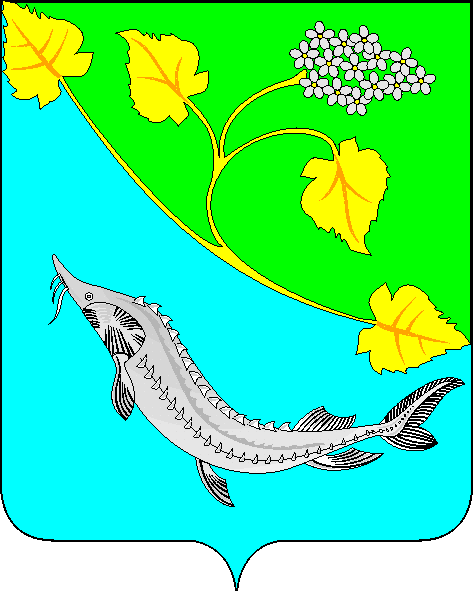 ГодСредства федерального бюджета, тыс. руб.Средства областного бюджета, тыс. руб.Средства бюджета Ленинского муниципального района, тыс.  руб.Всегопо годам20180,004189,621045,005234,6220190,004185,941100,005285,9420200,002941,451100,004041,4520210,003979,21966,674945,8820220,005310,251000,006310,2520230,004286,971000,005286,9720240,000,000,000,0020250,000,000,000,00ИТОГО:0,0024893,446211,6731105,11